Использование элементов вышивки на индивидуальных логопедических занятиях с дошкольниками.“Истоки творческих способностей и дарования детей на кончиках их пальцев. От пальцев, образно говоря, идут тончайшие ручейки, которые питают источник творческой мысли. Чем больше уверенности и изобретательности в движениях детской руки, тем тоньше взаимодействие с орудием труда, чем сложнее движение, необходимое для этого взаимодействия, тем глубже входит взаимодействие руки с природой, с общественным трудом в духовную жизнь ребенка. Другими словами: чем больше мастерства в детской руке, тем умнее ребенок”…(В.А.Сухомлинский) Дошкольный возраст – яркая, неповторимая пора в жизни каждого человека. Именно в этот период устанавливается связь ребёнка с ведущими сферами бытия: миром людей, природы, предметным миром. Происходит приобщение к культуре, к общечеловеческим ценностям. Развивается любознательность, формируется интерес к творчеству.Для поддержки данного интереса необходимо стимулировать воображение, желание включаться в творческую деятельность. На занятиях в творческой мастерской  у детей развиваются эмоционально-эстетические чувства, художественное восприятие, совершенствуются навыки изобразительного и конструктивного творчества. Занятия, связанные с ручным трудом, способствуют развитию логического мышления, воображения, внимания, эмоциональной отзывчивости, мелкой моторики, воспитанию трудолюбия, выработке усидчивости и активизации детей. Проблема развития детского творчества в настоящее время является одной из наиболее актуальных проблем, ведь речь идет о важнейшем условии формирования индивидуального своеобразия личности уже на первых этапах ее становления. Конструирование и ручной труд, так же как игра и рисование, особые формы собственно детской деятельности. Интерес к ним у детей существенно зависит от того, насколько условия и организация труда позволяют удовлетворить основные потребности ребенка данного возраста, а именно: • желание практически действовать с предметами, которое уже не удовлетворяется простым манипулированием с ними, как это было раньше, а предполагает получение определенного осмысленного результата; • желание чувствовать себя способным сделать нечто такое, что можно использовать и что способно вызвать одобрение окружающих. В процессе создания поделок у детей закрепляются знания эталонов формы и цвета, формируются четкие и достаточно полные представления о предметах и явлениях окружающей жизни. Эти знания и представления прочны потому, что, как писал Н.Д. Бартрам: «Вещь, сделанная самим ребенком, соединена с ним живым нервом, и все, что передается его психике по этому пути, будет неизмеримо живее, интенсивнее, глубже и прочнее того, что пойдет по чужому, фабричному и часто очень бездарному измышлению, каким является большинство наглядных учебных пособий». Создание поделок доставляет детям огромное наслаждение, когда они удаются и великое огорчение, если образ не получился. В то же время воспитывается у ребенка стремление добиваться положительного результата. Необходимо заметить тот факт, что дети бережно обращаются с игрушками, выполненными своими руками, не ломают их, не позволяют другим испортить поделку. Одним из важнейших показателей готовности детей к школе является развитие мелкой моторики пальцев рук. Учителя начальных классов отмечают, что многие современные дети на первом этапе обучения в школе испытывают затруднения с письмом: быстро устаёт рука, теряется рабочая строка, ребёнок не укладывается в общий темп работы. Практика показывает: дети, которые занимались вышиванием, легче осваивают технику письма. Чтобы ребенок научился правильно держать ручку, нужна тренировка, а для этого как нельзя лучше подходит работа с мелким материалом. В процессе занятий вышивкой формируются: точность и согласованность движений кисти рук, ловкость движений пальцев, аккуратность, внимательность, творчество, мышление, т.е. качества, которые будут необходимы для успешного обучения письму. Рука учит мозг - чем свободнее ребенок владеет пальцами, тем лучше развито его мышление, речь. В начале учебного года выявляются умения детей работать с нитью, иглой, ножницами, пользоваться шаблонами и трафаретами. Каждая деятельность включает объяснение материала, но основное время отводится практической работе. В начале обучения проводиться индивидуальная работа. Особое внимание уделяется рабочему месту, освещённости помещения, правилам безопасности труда.  Вышивание требует участие обеих рук, что дает возможность ориентироваться в понятиях вправо-влево, вверх-вниз, лицевая - изнаночная. Обучение показывает эффективность этого труда, приносит пользу к концу учебного года, кисти, пальцев становятся более ловкими, точными. Занятия включают в себя специально подобранный материал для развития мелкой моторики рук  детей 5-6 лет по всем лексическим темам, согласно "Комплексной образовательной программы дошкольного образования для детей с тяжелыми нарушениями речи" Нищевой Н.В. 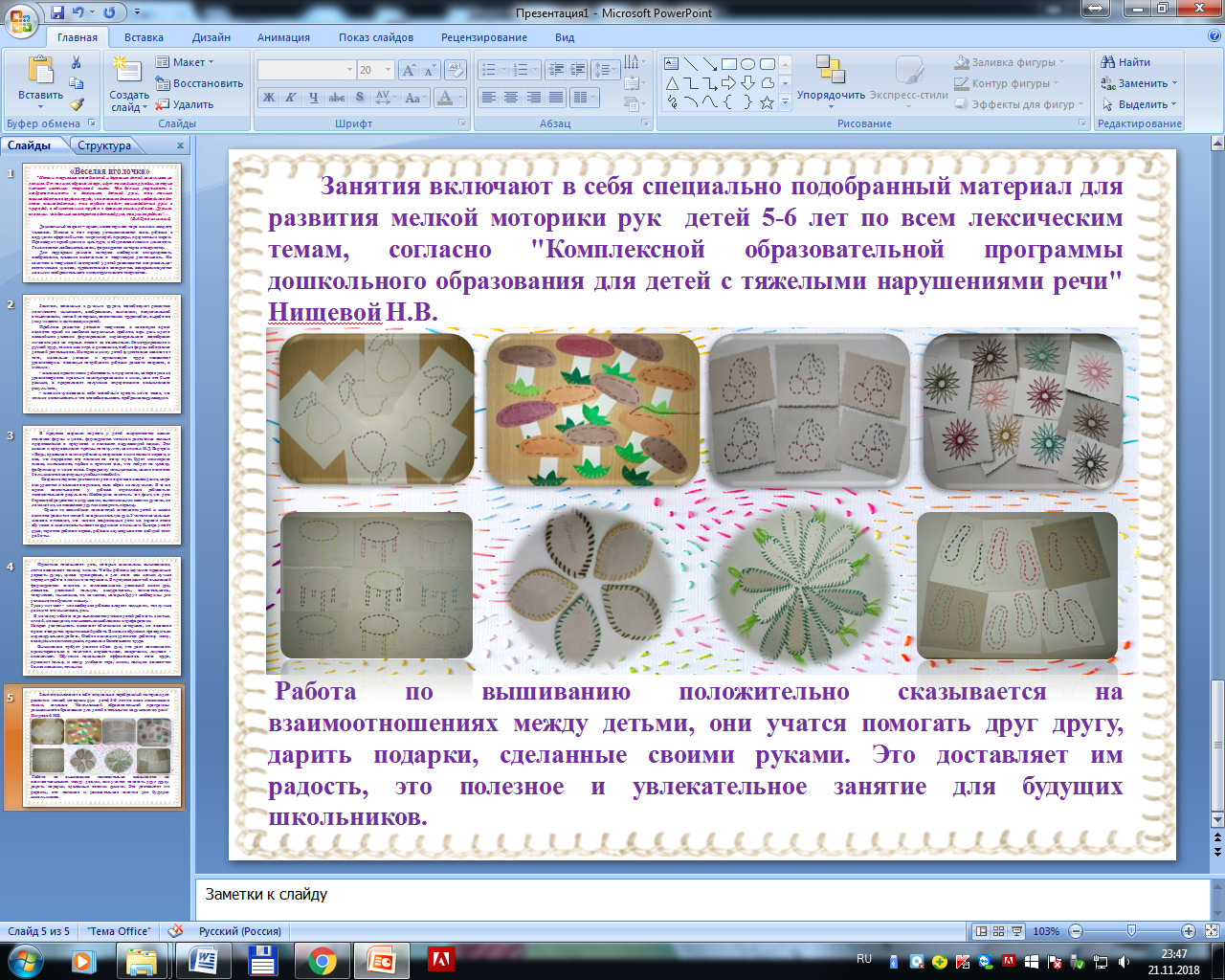  Работа по вышиванию положительно сказывается на взаимоотношениях между детьми, они учатся помогать друг другу, дарить подарки, сделанные своими руками. Это доставляет им радость, это полезное и увлекательное занятие для будущих школьников. 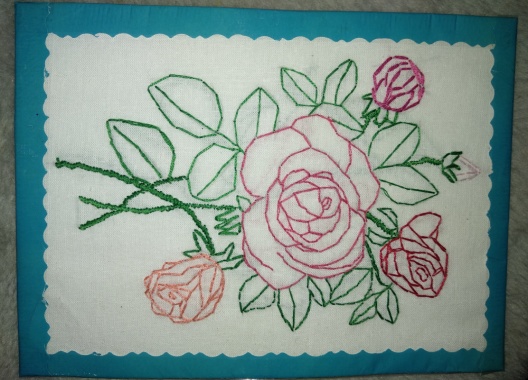 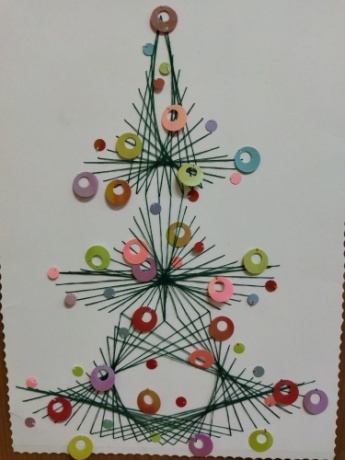 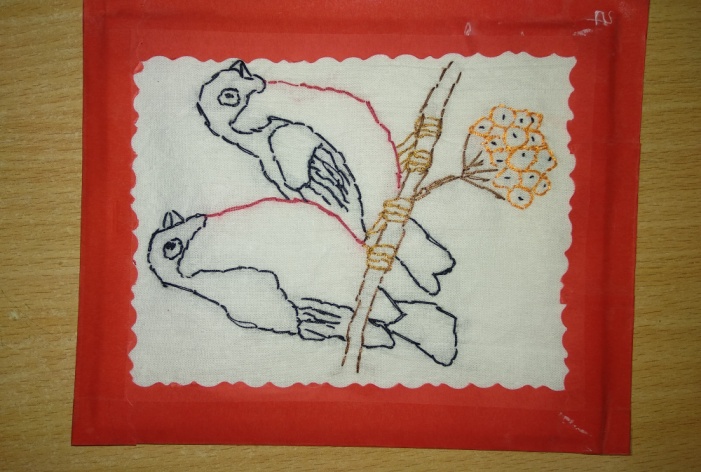 